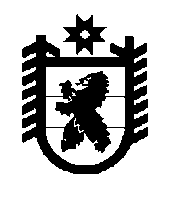 РЕСПУБЛИКА КАРЕЛИЯАдминистрация Лоухского муниципального районаПОСТАНОВЛЕНИЕ  № 118пгт. Лоухи                                                                                                     11 мая 2023 годаОб ограничении  выжигания сухой травы на территории Лоухского муниципального районаВ соответствии с Федеральным законом от 21.12.1994 № 68-ФЗ «О защите населения и территории от чрезвычайных ситуаций природного и техногенного характера», постановлениями Правительства Российской Федерации от 16.09.2020 № 1479 «Об утверждении Правил противопожарного режима в Российской Федерации»,  от 07.10.2020 № 1614 «Об утверждении Правил пожарной безопасности в лесах»,  а также с установлением устойчивых положительных температур наружного воздуха и сходом снежного покрова,  в целях профилактики возникновения лесных пожаров и пожаров в населённых пунктах на территории Лоухского муниципального района, администрация Лоухского муниципального районаП О С Т А Н О В Л Я Е Т:1. Рекомендовать руководителям организаций, предприятий и учреждений района выполнять требования, предусмотренные п.п. 63,185 постановления Правительства Российской Федерации от 16.09.2020 года № 1479 «Об утверждении Правил противопожарного режима в Российской Федерации», п.п.10,11 постановления Правительства Российской Федерации от 07.10.2020 № 1614 «Об утверждении Правил пожарной безопасности в лесах».2. Рекомендовать главам городских и сельских поселений Лоухского муниципального района:- провести мероприятия по недопущению несанкционированного бесконтрольного выжигания сухой травы, сжигания бытового мусора жителями населенных пунктов;-  проконтролировать готовность добровольных пожарных дружин к тушению пожаров;-  в пожароопасный сезон организовать патрулирование территорий населённых пунктов;- в случае обнаружения очагов возгорания растительности обеспечить мероприятия по тушению пожара и предотвращению распространения очага возгорания, в том числе опашку места возгорания;- привести в рабочее состояние и организовать обслуживание внешних источников пожаротушения (гидрантов, пирсов, искусственных водоёмов);- провести разъяснительную работу среди  населения о недопущении бесконтрольного выжигания сухой растительности и применения открытого огня  в непосредственной близости от лесных массивов;- организовать обучение населения мерам пожарной безопасности.3. Рекомендовать Отделу надзорной деятельности и профилактической работы по Кемскому и Лоухскому районам УНД и ПР ГУ МЧС России по РК организовать профилактические мероприятия в организациях и предприятиях района по соблюдении мер пожарной безопасности при проведении субботников.4. Руководителю МКУ «РУО» в преддверии пожароопасного периода организовать проведение с учащимися образовательных учреждений дополнительных занятий по мерам пожарной безопасности.5. Постановление разместить на официальном сайте Лоухского муниципального района.6. Контроль за выполнением настоящего постановления оставляю за собой.Глава АдминистрацииЛоухского муниципального района                                                                       С.М. Лебедев